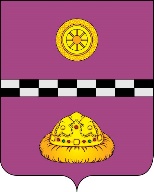 ПОСТАНОВЛЕНИЕШУöМот     12 сентября  2013 года                                                                     №   53              пст. Иоссер Республика КомиОб  утверждении   Порядка  транспортировкив морг с мест обнаружения или происшествия тел  (останков) умерших, не имеющих супруга,близких     родственников,     либо    законногопредставителя   умершего   для  производствасудебно-медицинской   экспертизы,  патолого-анатомического  вскрытия  либо   сохранения(за   исключением   умерших   в   медицинскихучреждениях)     на     территории     сельскогопоселения «Иоссер»            В соответствии со статьей 16 Федерального закона от 06.10.2003. № 131-ФЗ «Об общих принципах организации местного самоуправления в Российской Федерации», Приказом Минздравмедпрома Российской Федерации от 29.04.1994. № 82 «О порядке проведения патолого-анатомических вскрытий», статьей 5 Устава сельского поселения «Иоссер», -ПОСТАНОВЛЯЮ:            1. Утвердить порядок транспортировки в морг с мест обнаружения или происшествия тел (останков) умерших, не имеющих супруга, близких родственников, либо законного представителя умершего для производства судебно-медицинской экспертизы, патолого-анатомического вскрытия либо сохранения (за исключением умерших в медицинских учреждениях) на территории сельского поселения «Иоссер» согласно приложению.            2. Контроль исполнения настоящего постановления оставляю за собой.Глава сельского поселения «Иоссер»                                              Е.В. ГусакПРОЛОЖЕНИЕк постановлению администрациисельского поселения «Иоссер»от 12.09.2013. № 53ПОРЯДОКтранспортировки в морг с мест обнаружения или происшествиятел (останков) умерших, не имеющих супруга, близких родственников,либо законного представителя умершего для производствасудебно-медицинской экспертизы, патолого-анатомическоговскрытия либо сохранения (за исключением умерших в медицинских учреждениях) на территории сельскогопоселения «Иоссер»            1. Данный Порядок разработан в целях упорядочения организации транспортировки тел (останков) умерших с мест обнаружения в отделение морга ГБУЗ «Княжпогостская ЦРБ» для установления причин смерти и сохранения тел до момента захоронения.            2. Транспортировке подлежат:- умершие, не имеющие супруга, близких родственников, иных родственников, либо законного представителя умершего;- иные умершие для производства судебно-медицинской экспертизы, патолого-анатомического вскрытия, сохранения (исследования), за исключением умерших в медицинских учреждениях.            3. Оказание услуг по транспортировке тел (останков) умерших с мест обнаружения или происшествия в морг ГБУЗ «Княжпогостская ЦРБ» для установления причин смерти и сохранения тел до момента захоронения производится подрядными организациями, выбор которых осуществляется в соответствии с требованиями действующего законодательства.            4. Оказание услуг по транспортировке тел (останков) умерших производится в рамках договоров (муниципальных контрактов), заключенных со специализированными организациями, осуществляющими деятельность в области оказания ритуальных услуг населению. Отбор такой специализированной организации необходимо осуществлять в соответствии с действующими положениями Федерального закона от 21.07.2005. № 94-ФЗ «О размещении заказа для государственных и муниципальных нужд».            5. Требования к оказанию услуг:- круглосуточный прием заявок от уполномоченных лиц правоохранительных органов и медицинских учреждений на эвакуацию и транспортировку тел (останков) умерших;- ведение журнала учёта регистрации транспортировки в морг с мест обнаружения или происшествия умерших;- выезд бригады (не менее 2-х человек) круглосуточно на специализированной машине (с изолированным отсеком для трупов на лотковых носилках) на место обнаружения тел (останков) умерших;- оформление регистрационной карты для подтверждения выполненных работ (приложение к Порядку);- упаковка тел (останков) умерших;- погрузка тел (останков) умерших в специализированную машину;- транспортировка с места обнаружения специализированной машиной;- выгрузка тел (останков) умерших в отделение  морга  ГБУЗ «Княжпогостская          ЦРБ»;- дезинфекция специализированной машины специальными  средствами  после    каждого выезда.            6. При выявлении факта смерти или обнаружения трупа вызывается оперативная группа правоохранительных органов и бригада скорой помощи.6.1. На обязательное  патолого-анатомическое  исследование  (в соответствии  с п. 3 раздела 2 Приказа Минздравмедпрома Российской Федерации от 29.04.1994. № 82 «О порядке проведения патолого-анатомических вскрытий») – на основании направления, выданного должностными лицами медицинских учреждений и, в предусмотренных случаях, протокола осмотра трупа сотрудником правоохранительных органов;6.2. На судебно-медицинское исследование (в случаях смерти от насильственных причин или подозрений на них, от механических повреждений, отравлений, в том числе этиловым алкоголем, механической асфиксии, действия крайних температур, электричества, после искусственного аборта, произведенного вне лечебного учреждения, а также при не установлении личности умершего) – на  основании протокола осмотра трупа, выданного сотрудником правоохранительных органов;6.3. На сохранение – на основании медицинского заключения о смерти, выданного сотрудниками скорой помощи (медицинских учреждений), и протокола осмотра трупа, выданного сотрудником правоохранительных органов.            7. Прием заявок подрядной организацией осуществляется круглосуточно, ежедневно, включая выходные и праздничные дни.            8. Транспортировка осуществляется специально оборудованным и обработанным транспортом.            9. Выезд дежурной бригады подрядной организации осуществляется в течение одного часа после принятия заявки.            10. Дежурный диспетчер подрядной организации оформляет заявку в пронумерованном, прошнурованном и скрепленном печатью журнале регистрации транспортировки трупов, в котором указывается:- порядковый номер заявки;- дата и время приема заявки;- фамилия, имя, отчество умершего (погибшего), если личность умершего (погибшего) не установлена, указывается пол, примерный возраст, приметы, описание одежды;- адрес подачи автотранспорта;- место доставки трупа (адрес патолого-анатомического бюро);- должность, фамилия, имя, отчество заказчика;- роспись дежурного диспетчера.            11. Старший дежурный бригады, прибыв по адресу, указанному в заявке, обязан:- проверить наличие необходимых документов совместно с родными (близкими) умершего (погибшего) или должностными лицами правоохранительных органов заполнить регистрационную карточку в трех экземплярах (один экземпляр регистрационной карты остается родным (близким) умершего (погибшего) или представителям правоохранительных органов, второй экземпляр передается в отделение морга ГБУЗ «Княжпогостская ЦРБ», третий остается у старшего бригады).            12. Водитель специализированного транспорта обязан подать транспорт как можно ближе к месту обнаружения трупа (при наличии твердого покрытия).            13. Вывоз трупов по заявкам должностных лиц правоохранительных органов осуществляется в специальных мешках (полиэтиленовых пакетах). Упаковка трупов в мешки производится бригадой подрядной организации.            14. Документы, предусмотренные пунктом 6 настоящего Порядка, передаются вместе с трупом в отделение морга ГБУЗ «Княжпогостская ЦРБ».            15. Труп доставляется в отделение морга ГБУЗ «Княжпогостская ЦРБ» и сдается под роспись дежурному врачу. Старший бригады передает два экземпляра регистрационной карты дежурному врачу патолого-анатомического бюро для их заполнения и внесения записи в журнал регистрации приема и выдачи трупов.            После заполнения регистрационных карт один экземпляр регистрационной карточки остается дежурному врачу, другой остается у старшего бригады для передачи дежурному диспетчеру.            16. В случаях, когда доставка в отделение морга ГБУЗ «Княжпогостская ЦРБ» осуществляется по желанию родственников либо уполномоченных лиц (п.6.3. настоящего порядка), данная услуга оказывается на возмездной основе за счет средств родственников или уполномоченных лиц любой организацией, выбранной родственниками или уполномоченными лицами, имеющей право на осуществление данного вида деятельности._____________________________ПРИЛОЖЕНИЕ                                                                                                                           к ПорядкуРЕГИСТРАЦИОННАЯ   КАРТАГосударственный номер транспортного средства: _____________________________________Дата _____________________________, время вызова _________________________________________________________________________________________________________________Фамилия, имя, отчество умершего (погибшего)Адрес:__________________________________________________________________________Тело умершего (погибшего) вывезено в _____________________________________________________________________________________________________________________________Тело умершего (погибшего) принято в ______________________________________________ ____________________________________________________часов _________________минутРаботник учреждения:________________________________________________________________________________                                                           (должность, подпись, Ф.И.О.)_______________________________________________________________________________________Транспортировку произвели:________________________________________________________________________________                                                           (должность, подпись, Ф.И.О.)_______________________________________________________________________________________Прочее:________________________________________________________________________________________________________________________________________________________________________________________________________________________________________________Подпись лица, подавшего заявку:________________________________________________________________________________                                                           (должность, подпись, Ф.И.О.)_______________________________________________________________________________________Глава поселения  _________________________________________________________________                                                                                                                (подпись)	     (Ф.И.О.)